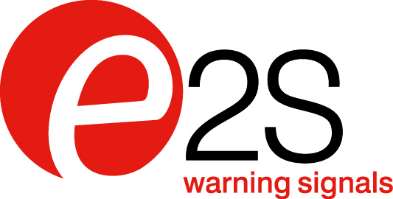 Informações para a ImprensaPara baixar imagem de qualidade para impressão 300 dpi, vá para parkfield.co.uk/e2s/otc18-print.jpg 
Para baixar o texto em arquivo Word, vá para parkfield.co.uk/e2s/otc18-br.docxPara ver todas as informações, acesse parkfield.co.uk/e2s/Destaques da E2S para a tecnologia de sinalizadores em LED na OTCEmitido em 07 de março de 2018De 30 de abril a 03 de maio, no estande 1339 da OTC Houston, a E2S Warning Signals, maior fabricante independente mundial de dispositivos de alertas sonoros e visuais, apresentará a tecnologia de sinalizadores em LED líder do mercado. Além de múltiplos modos de operação, as unidades em LED oferecem uma vida operacional prolongada de mais de 60.000 horas, menores requisitos de corrente e maiores níveis de saída. A intensidade luminosa típica dos módulos LED é de elevadíssimos 338 candelas, valor significativamente superior à intensidade efetiva de 120 candelas do módulo de tubo Xênon 5J. Os sinalizadores em LED apresentam cinco taxas de flash para aplicações em sinalizações de alerta: 1,0, 1,5 e 2,0 Hz e flashes duplos e triplos. Também oferecem saídas estáveis de alta e baixa potência para o uso do indicador de status. As versões com alimentação em CC possuem três estágios selecionáveis remotamente, permitindo emitir vários tipos de alerta com um mesmo dispositivo. Os mesmos motores de luz e eletrônicos de controle são comuns em todas as diferentes linhas de produtos: o corpo de aço inoxidável 316L da linha STEx, o corpo resistente à corrosão em PRFV das linhas GNEx e E2x, além do corpo de alumínio LM6 de grau marinho das linhas BEx e D2x, que oferecem uma variedade de proteção mecânica, resistência à corrosão, peso e preço que atendem a diferentes requisitos e aplicações ambientais. Em todas as linhas, as lentes de policarbonato estáveis com filtro UV nos tons âmbar, azul, transparente, verde, magenta, vermelho e amarelo são disponibilizadas como itens separados; ao mesmo tempo em que aumenta a saída de luz, os filtros das lentes também são substituíveis em campo sem desmontagem, possibilitando que o remanejamento da função do sinalizador seja resumido em um processo simples e rápido. Na exposição também serão apresentadas duas linhas de acionadores manuais, representando as últimas adições aos produtos compatíveis com SIL2 da E2S que atendem aos requisitos de monitoramento remoto e teste dos sistemas SIL2. Os acionadores manuais à prova de explosão das linhas GNExCP6, com corpo resistente à corrosão em PRFV, e BExCP3, com corpo de alumínio (A413) LM6 sem cobre e de grau marinho, atendem aos requisitos de projeto da norma EN54-11, são disponibilizados em versões de vidro de ruptura, botoeira ou reinício da ferramenta, e devidamente certificados pelas normas ATEX e IECEx, além de possuírem outras certificações locais e serem aprovados para uso nas áreas perigosas das zonas 1, 2, 21 e 22 para a inicialização dos sistemas de alarme de incêndio e gás.Darren Mann, Gerente de Vendas Internacionais localizado no Reino Unido, e Marcel Minns, Gerente de Vendas Técnicas localizado em Houston, estarão à sua disposição no estande para atender os clientes e contatos existentes, demonstrando produtos, respondendo a perguntas e discutindo futuros desenvolvimentos de novos produtos.*** Fim: corpo do texto com 465 palavras ***

Notas para os editoresPara consultas, fale com:	Nigel May	Parkfield Communications LimitedParkfield HouseDamerhamSP6 3HQGrã-BretanhaTel: + 44 (0)1725 518321Fax: + 44 (0)1725 518378nigel.may@parkfield.co.uk parkfield.co.uk 
A E2S é líder mundial na fabricação independente de sinalização. Com sede na região Oeste de Londres, Inglaterra, a empresa projeta e fabrica uma ampla variedade de produtos de sinalização para ambientes industriais e marítimos e áreas perigosas. Os produtos da E2S Produtos podem ser entregues em todo o mundo através de sua rede de distribuição. Detalhes dos distribuidores podem ser encontrados no site da empresa. Além disso, a E2S tem um centro de distribuição dedicado exclusivo em Houston, Texas, para distribuição local de produtos e atendimento técnico. E2S Warning Signals17633 Telge RoadCypress, HoustonTX 77086Estados Unidos da AmericaTel: + 1 281-377-4401Fax: + 1 281-440-4040Mail: sales@e2s.com Web: www.e2s.com E2S Warning SignalsImpress HouseMansell RoadLondresW3 7QHGrã-BretanhaTel: + 44 (0)20 8743 8880Fax: + 44 (0)20 8740 4200sales@e2s.com e2s.com